от 18.05.2022 года              № 6О созыве  двадцатой первой сессии Собрания депутатов Килемарского муниципального района Республики Марий Эл седьмого созываСозвать двадцатую первую сессию Собрания депутатов Килемарского муниципального района  22 июня 2022 года в 10 часов 30 минут с повесткой дня:1. Об утверждении отчета об исполнении бюджета Килемарского муниципального района Республики Марий Эл за 2021 год. 2. О внесении изменений в Устав Килемарского муниципального района Республики Марий Эл.  3. Об утверждении Схемы многомандатных избирательных округов для проведения выборов депутатов Собрания депутатов городского поселения Килемары Килемарского муниципального района Республики Марий Эл первого созыва.4. Об утверждении Порядка проведения конкурса на замещение должности главы администрации Килемарского муниципального района Республики Марий Эл.5. О внесении изменений в решение Собрания депутатов Килемарского муниципального района от 28 декабря 2016 г. № 149 «О муниципально-частном партнерстве муниципального образования «Килемарский муниципальный район».Глава Килемарскогомуниципального района                                                  Н. СорокинКИЛЕМАРСКИЙ МУНИЦИПАЛЬНЫЙ РАЙОНЫН   ВУЙЛАТЫШЫЖЫ ГЛАВА КИЛЕМАРСКОГО МУНИЦИПАЛЬНОГО РАЙОНАРАСПОРЯЖЕНИЙРАСПОРЯЖЕНИЕ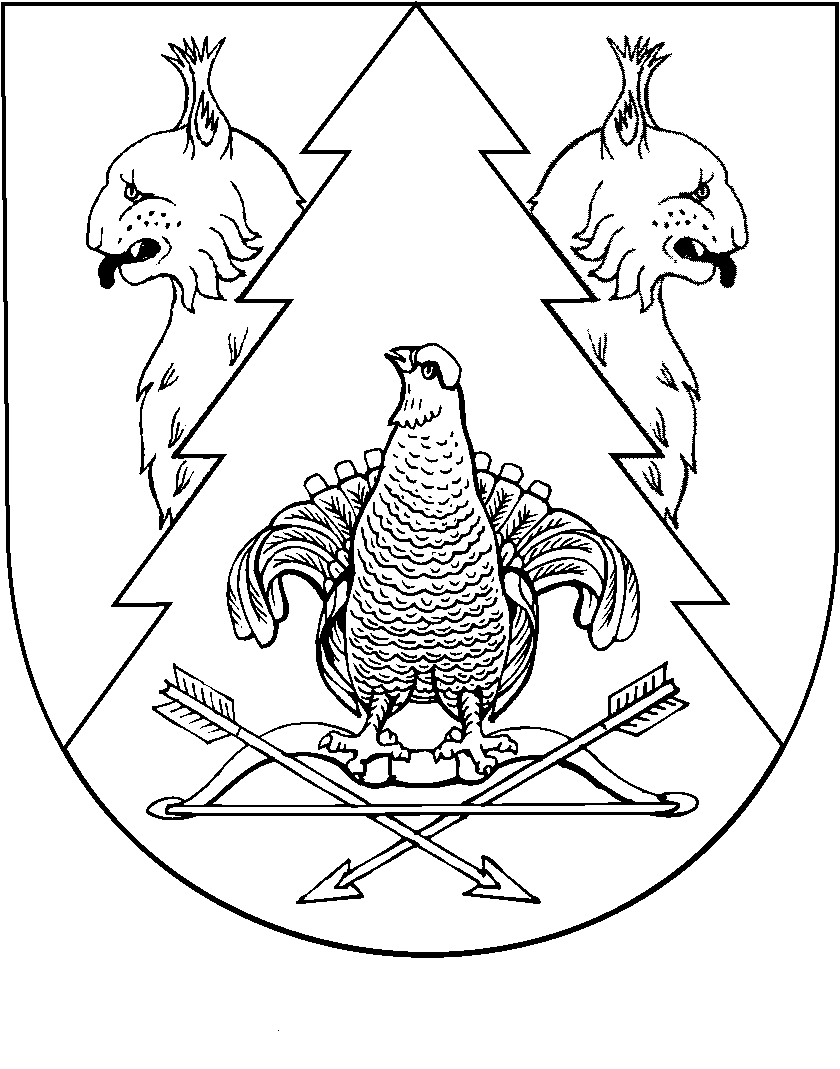 